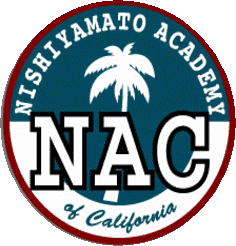 2019年7月15日保護者の皆様西大和学園カリフォルニア校　校　長    　小　倉　佳　恵第２学期学年別保護者会の開催について盛夏の候、保護者の皆さまにはますますご健勝のこととお慶び申し上げます。さて、第２学期当初に下記の日程で学年別保護者会を開催いたします。ご多忙のことと存じますが、万障お繰り合わせの上ご出席いただきますようお願い申し上げます。学　　年月　　日時　　間場　　所ひよこ9月9日（月）10:30-11:00NICCちょうちょ9月6日（金）11:00-11:30NICCたんぽぽ9月4日（水）10:25-10:55NICCひまわり9月4日（水）9:30-10:00ひまわり保育室１年9月4日（水）11:30-12:15１年生教室２年9月9日（月）11:30-12:15２年生教室３年9月11日（水）13:20-14:05３年生教室４年9月6日（金）10:35-11:20４年生教室５年9月6日（金）9:30-10:15５年生教室６年9月5日（木）13:20-14:05６年生教室７年9月10日（火）10:30-11:15NICC８年9月5日（木）10:30-11:15音楽室９年9月4日（水）11:30-12:15NICC